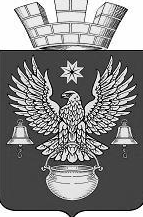 РЕШЕНИЕСОВЕТА НАРОДНЫХ ДЕПУТАТОВКОТЕЛЬНИКОВСКОГО ГОРОДСКОГО ПОСЕЛЕНИЯКОТЕЛЬНИКОВСКОГО МУНИЦИПАЛЬНОГО РАЙОНАВОЛГОГРАДСКОЙ ОБЛАСТИV СОЗЫВА«21» декабря 2021 г.                                                                           №5/32О внесении изменений в решение Совета народных депутатов Котельниковского городского поселения от 21.07.2015г. №86/355 «Об утверждении Положения о молодежном парламенте Котельниковского городского поселения и утверждении состава организационной комиссии по формированиюМолодежного парламента Котельниковского городского поселения»Руководствуясь Федеральным законом от 30.12.2020 N 489-ФЗ "О молодежной политике в Российской Федерации", Уставом  Котельниковского городского поселения Котельниковского муниципального района Волгоградской области, Совет народных депутатов Котельниковского городского поселения РЕШИЛ:Внести изменение в Положение о молодежном парламенте Котельниковского городского поселения и утверждения состава организационной комиссии по формированию молодежного парламента Котельниковского городского поселения, утвержденное решением Совета народных депутатов  Котельниковского городского поселения №86/355 от 21.07.2015 г. следующие изменения:Часть  5 пункта 5.2 Положения изложить в следующей редакции:«5.2. Членами Молодежного парламент могут быть граждане Российской Федерации постоянно проживающие на территории Котельниковского муниципального района Волгоградской области в возрасте от 18 до 35 лет включительно».  1.2.  Часть 7 пункт 7.2.4. Положения изложить в следующей редакции:«7.2.4. достижение членом Молодежного парламента 35 лет включительно». Внести изменение в состав организационной комиссии по формированию Молодежного парламента Котельниковского городского поселения. Изложить состав в следующей редакции:Настоящие решение вступает в силу с момента официального опубликования (обнародования).Председатель                                                                           ГлаваСовета народных депутатов                                                 КотельниковскогоКотельниковского городского поселения                         городского поселения___________ С.Г. Кувикова                                                   ___________ А.Л. Федоров- председатель конкурсной комиссии: Кувикова Светлана ГеннадьевнаПредседатель Совета народных депутатов Котельниковского городского поселения-зам. председателя конкурсной комиссииБыкадорова Любовь ВикторовнаЗам. председателя  Совета народных депутатов Котельниковского городского поселения- члены конкурсной комиссии:Акимцева Ольга ВикторовнаЧлен  постоянной комиссии  по социальной политике и депутатской этике Совета народных депутатовБуланов Денис ПетровичПредседатель постоянной комиссии  по экономической политике  Совета народных депутатовРебриков Юрий СергеевичЧлен  постоянной комиссии  по социальной политике и депутатской этике Совета народных депутатов